“scheda per offerta economica”N° _________ interventi di cui all’art. 1 C1 N2 del capitolato;N° _________ interventi di spostamento di cui all’art. 1 C1 N6 del capitolato.SERVIZIO RIMOZIONEVeicoli di massa complessiva a pieno carico fino a 1,5 tonnellate:Importo% scontoImporto offertodiritto di chiamata€ 12,23operazioni connesse al carico e allo scarico del veicolo€ 18,34indennità chilometrica €/km 2,63Veicoli di massa complessiva a pieno carico superiore a 1,5 tonnellate e fino a 3,5 tonnellate:diritto di chiamata€ 15,29operazioni connesse al carico e allo scarico del veicolo€ 30,57indennità chilometrica €/km 3,05Veicoli di massa complessiva a pieno carico superiore a 3,5 tonnellate:Si applicano le tariffe di cui alla lettera B) aumentate del 10% per ogni tonnellata o frazione superiore alle 3,5 dell’importo offerto.Per l'intervento in orario notturno (dalle ore 20 alle ore 7) o giornata festiva le tariffe indicate sono aumentate del 30% dell’importo offerto.Per l'intervento in orario notturno (dalle ore 20 alle ore 7) o giornata festiva le tariffe indicate sono aumentate del 30% dell’importo offerto.Per l'intervento in orario notturno (dalle ore 20 alle ore 7) o giornata festiva le tariffe indicate sono aumentate del 30% dell’importo offerto.Per l'intervento in orario notturno (dalle ore 20 alle ore 7) o giornata festiva le tariffe indicate sono aumentate del 30% dell’importo offerto.TARIFFE CUSTODIA GIORNALIERATARIFFE CUSTODIA GIORNALIERATARIFFE CUSTODIA GIORNALIERATARIFFE CUSTODIA GIORNALIERATARIFFE CUSTODIA GIORNALIERATARIFFE CUSTODIA GIORNALIERATARIFFE CUSTODIA GIORNALIERATARIFFE CUSTODIA GIORNALIERATIPOVEICOLOTIPOVEICOLOTIPOVEICOLOAREA RECINTATA SCOPERTAAREA RECINTATA SCOPERTAAREA RECINTATA SCOPERTAAREA RECINTATA SCOPERTAAREA RECINTATA SCOPERTALOCALE CHIUSO COPERTOLOCALE CHIUSO COPERTOLOCALE CHIUSO COPERTOTIPOVEICOLOTIPOVEICOLOTIPOVEICOLODal 1 0 al 900 giornoDal 1 0 al 900 giornoOltre il 900 giornoOltre il 900 giornoDal 1 0 al 900 giornoDal 1 0 al 900 giornoDal 1 0 al 900 giornoOltre il 900 giorno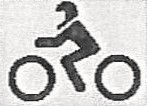 CICLOMOTORIE MOTOVEICOLITutti i tipi€ _____€ _____€ _____€ _____€ _____€ _____€ _____€ _____€ _____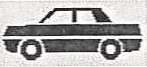 AUTOVETTURE e simili€ _____€ _____€ _____€ _____€ _____€ _____€ _____€ _____€ _____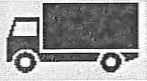 AUTOCARRI e simili€ _____€ _____€ _____€ _____€ _____€ _____€ _____€ _____€ _____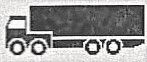 AUTOTRENIAUTOARTICOLATIDue veicoli TIR o simili€ _____€ _____€ _____€ _____€ _____€ _____€ _____€ _____€ _____